Ředitelka Základní školy a Mateřské školy, Horní Dunajovice, okres Znojmo vyhlašuje v souladu s § 34, odst. 2, zákona č. 561/2004 Sb. o předškolním, základním, středním, vyšším odborným a jiném vzdělávání na školní rok 2015/2016.Zápis se uskuteční v pondělí 30. března 2015 od 13, 00 do 14, 00 hod. v mateřské škole.Zákonní zástupci k zápisu donesou vyplněnou žádost o přijetí, lékařem potvrzený evidenční list, který si předem vyzvednou u ředitelky školy a rodný list dítěte.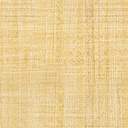 